DD VIČ 2018/2019PROSTI ČASProsti čas smo izkoristili za športne aktivnosti na zunanjem igrišču, veliko pa smo tudi kartali in pekli sladice in torte za slavljence. Ob večerih smo bili najraje v skupnem prostoru in se družili, kartali, igrali družabne igre in se pogovarjali.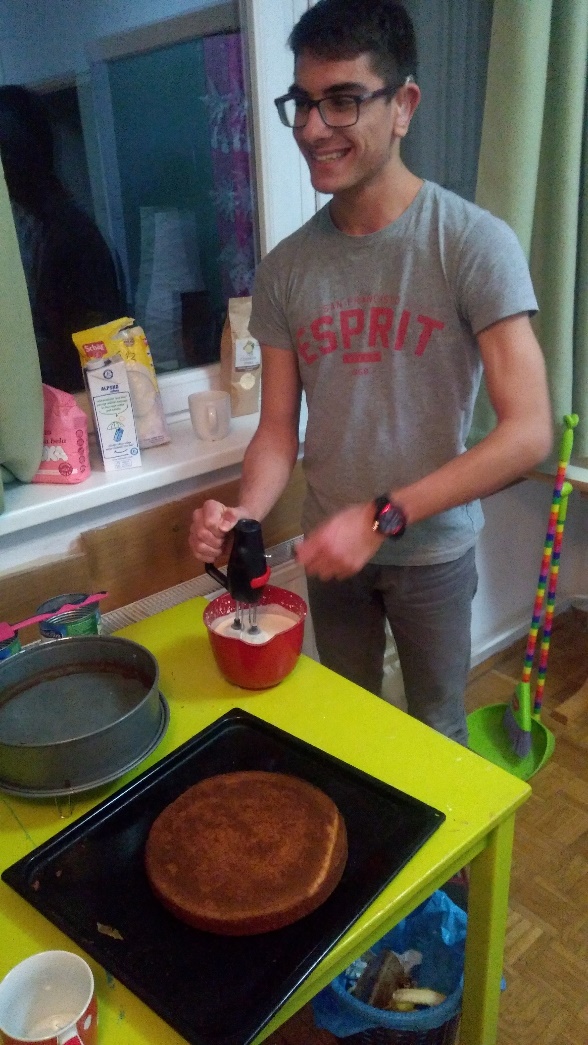 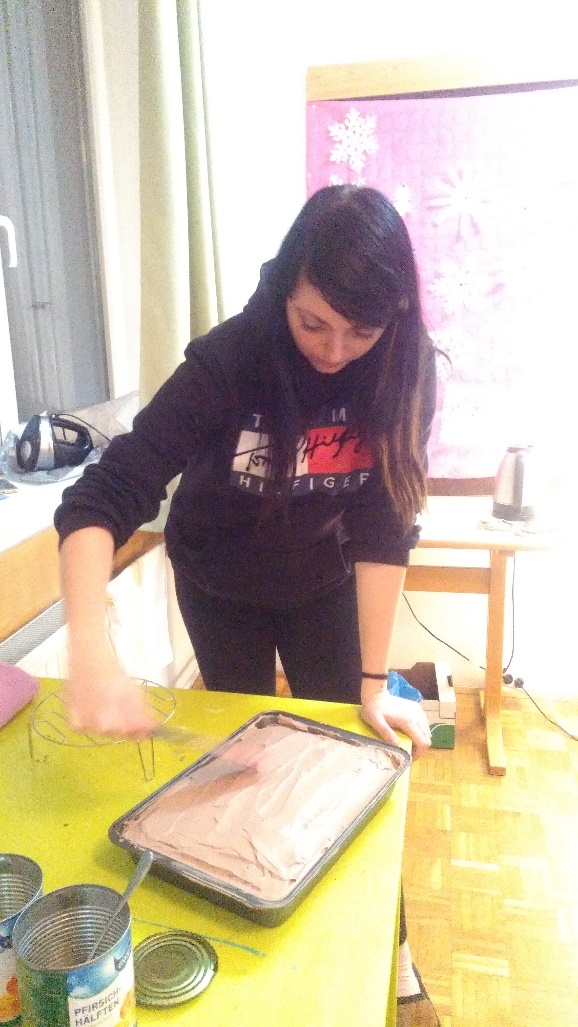 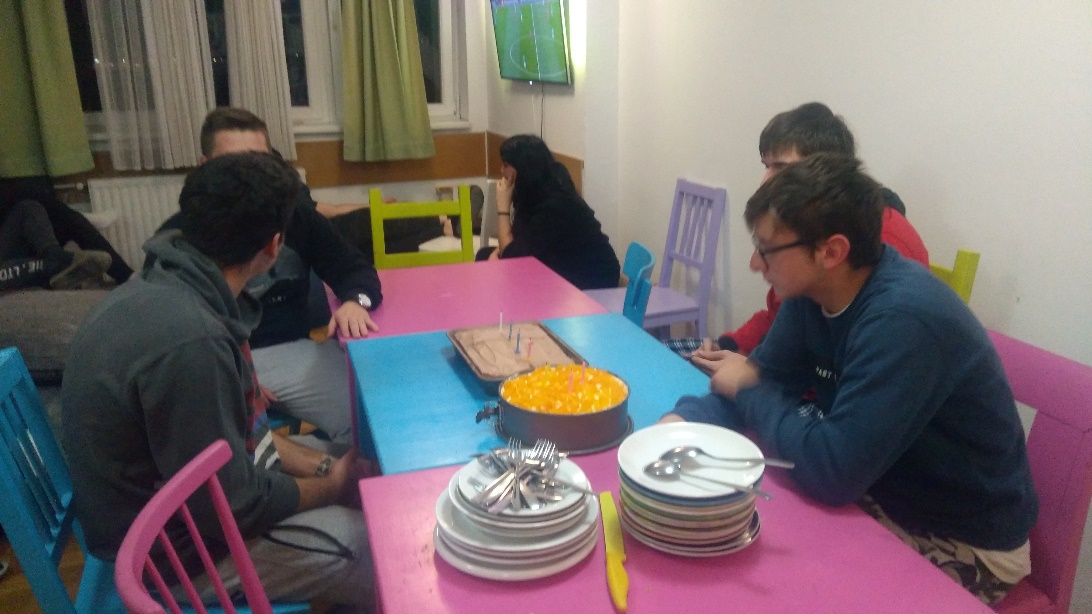 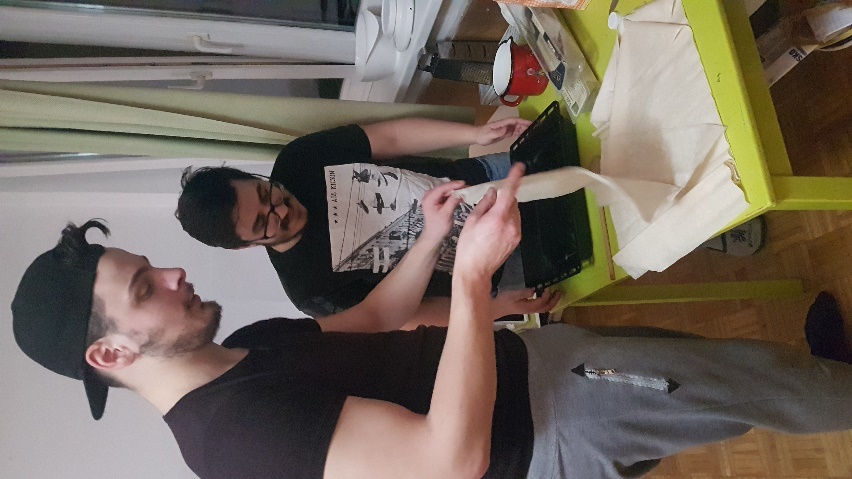 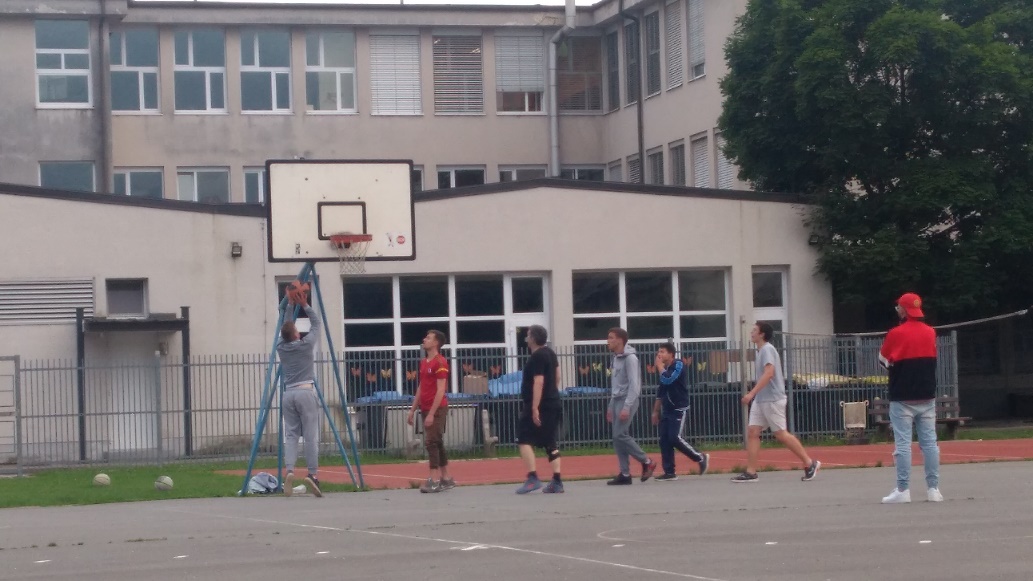 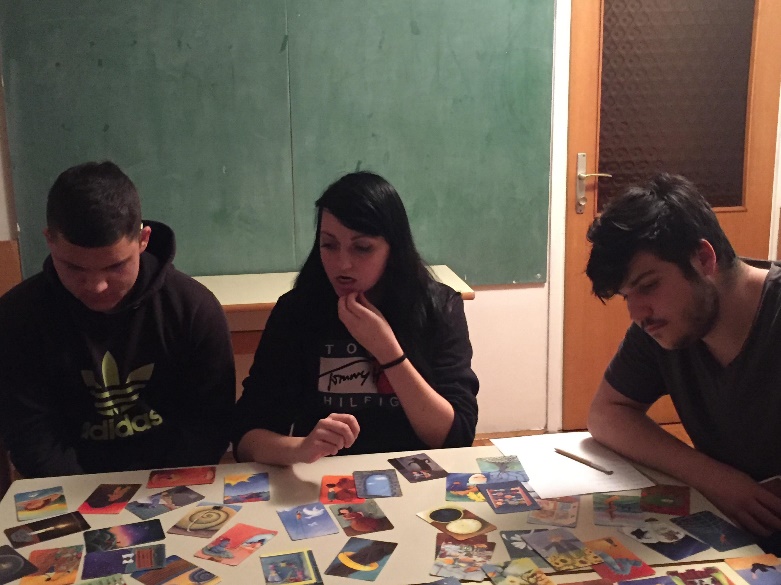 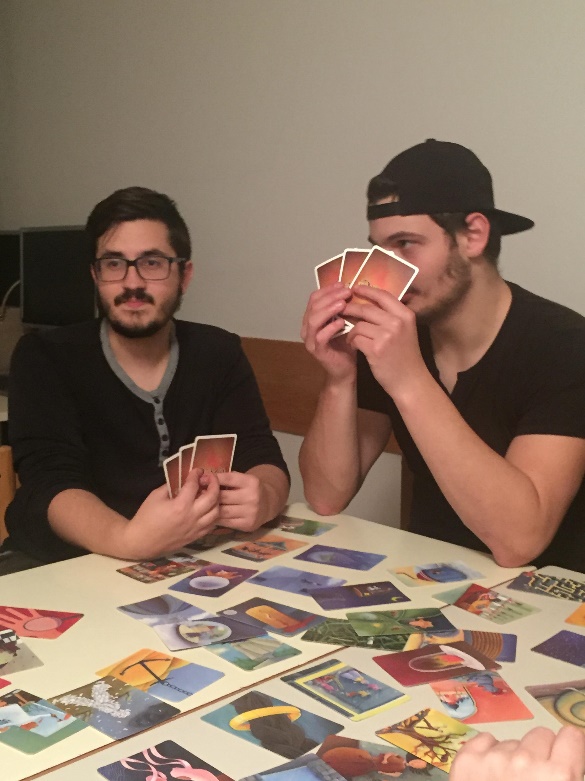 PRIREDITVE V DD VIČ- novoletna večerja, koncerti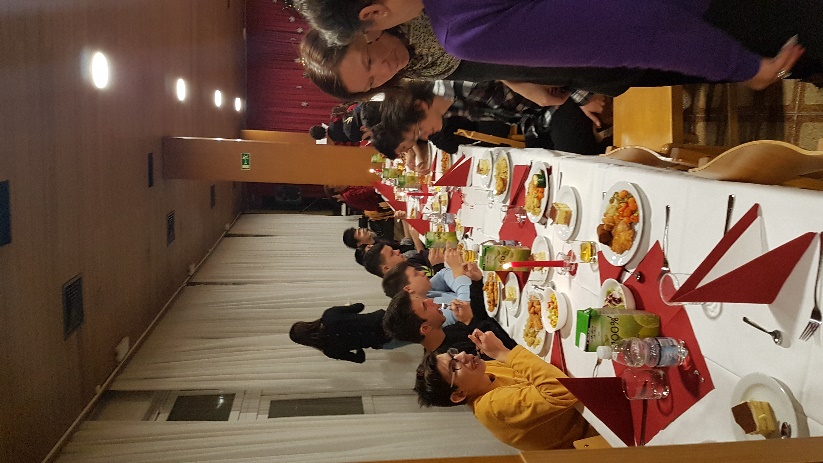 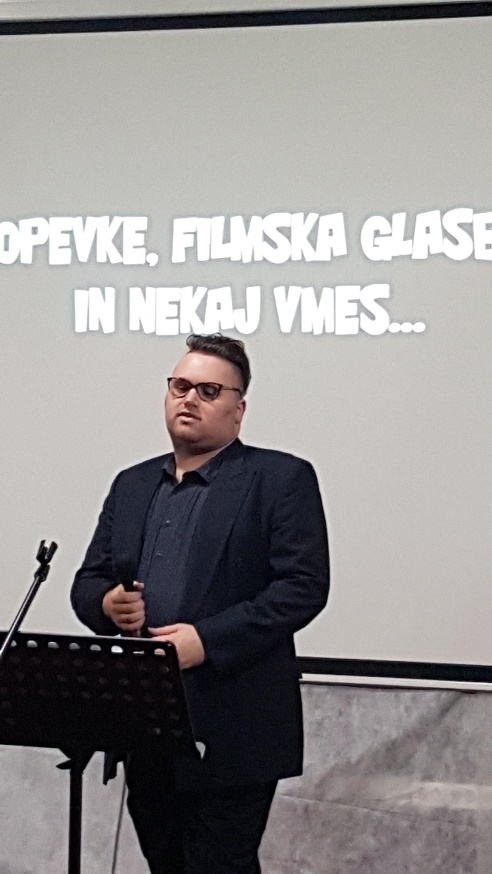 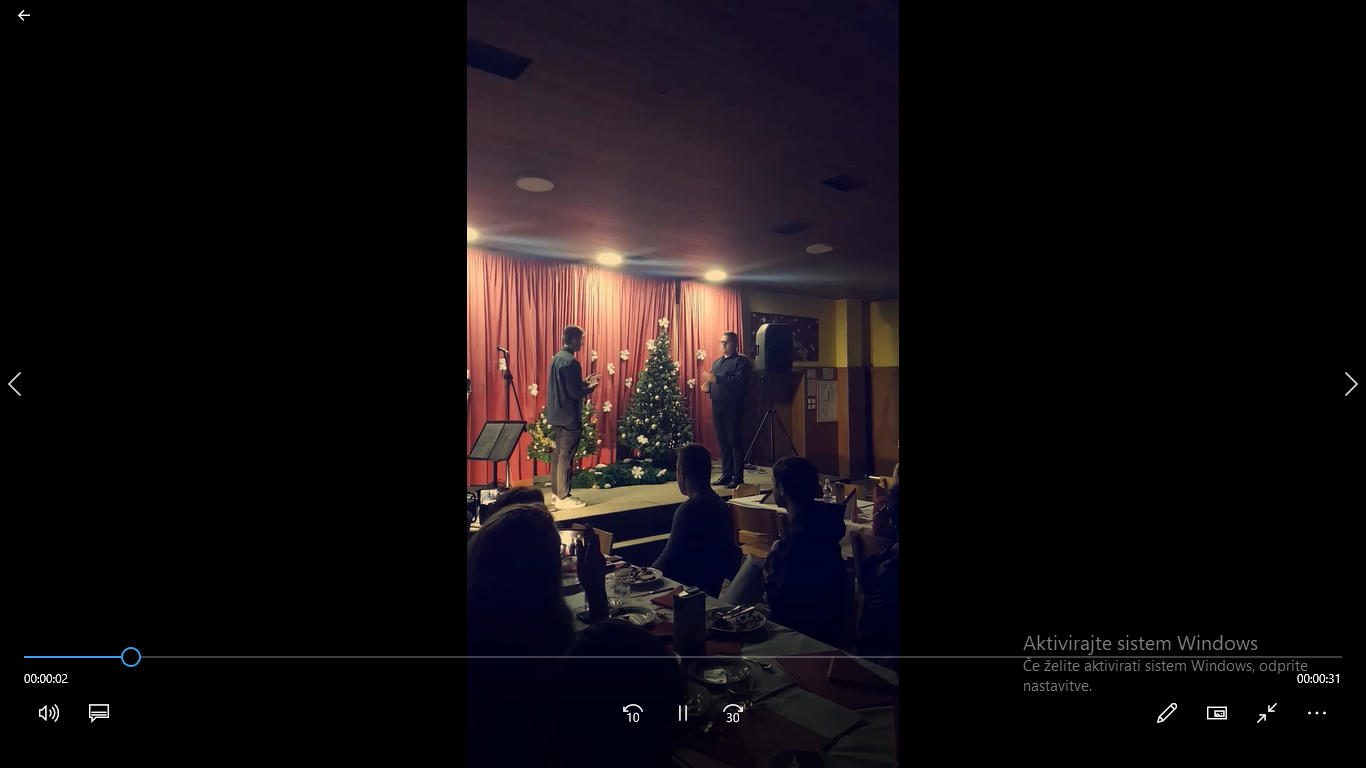 OGLED FILMA NA ZGNL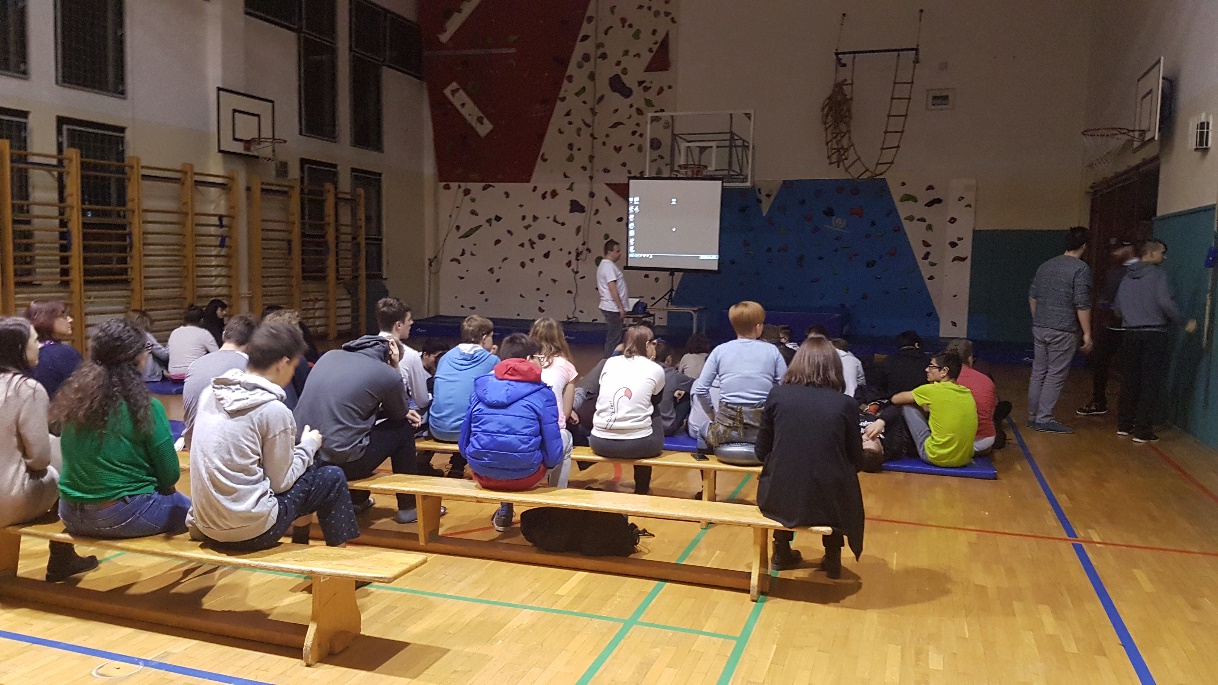 DIJAŠKI PLESIUdeležili smo se domskih plesov na Zavodu za gluhe in naglušne ter v dijaškem domu Tabor.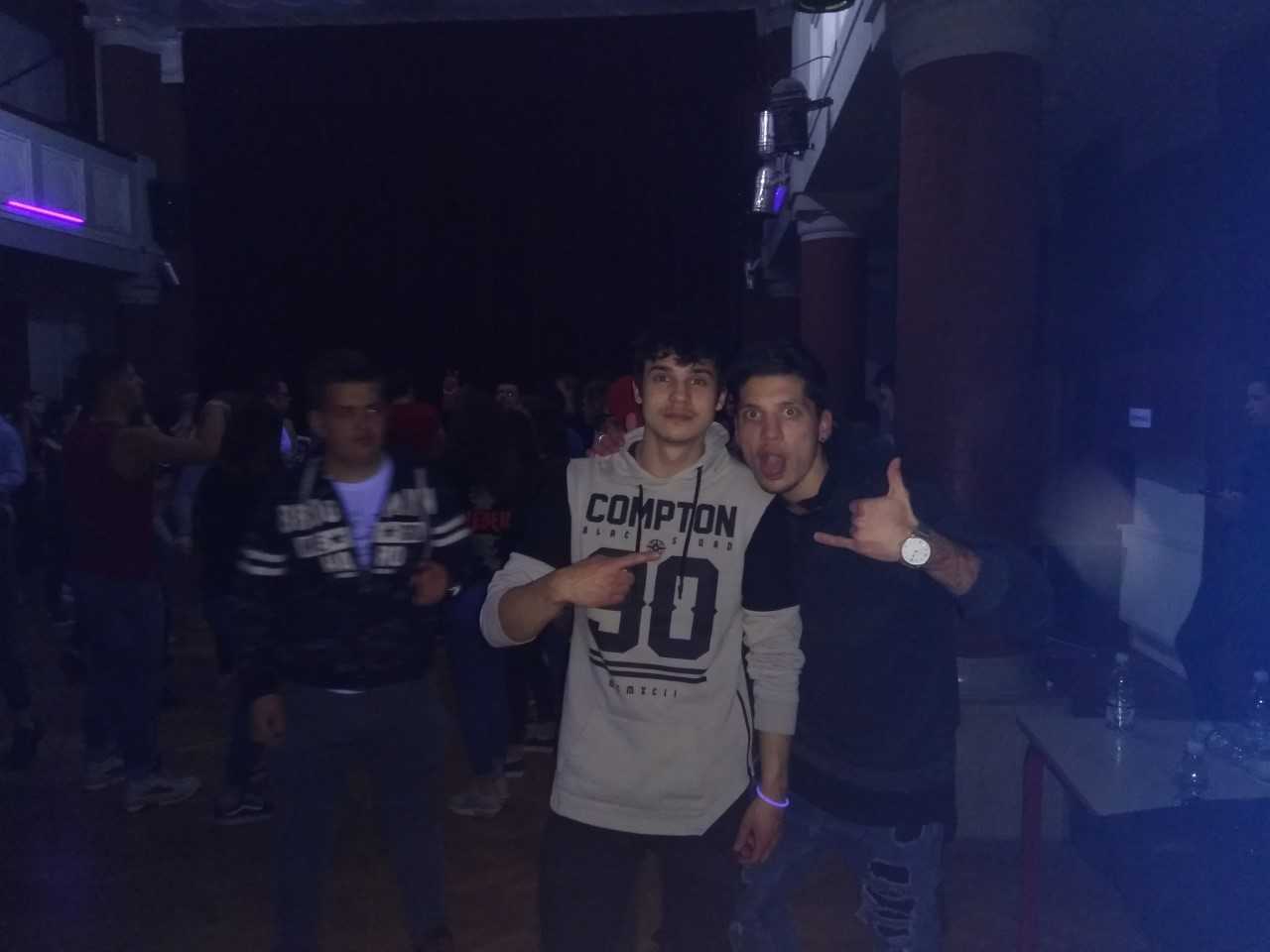 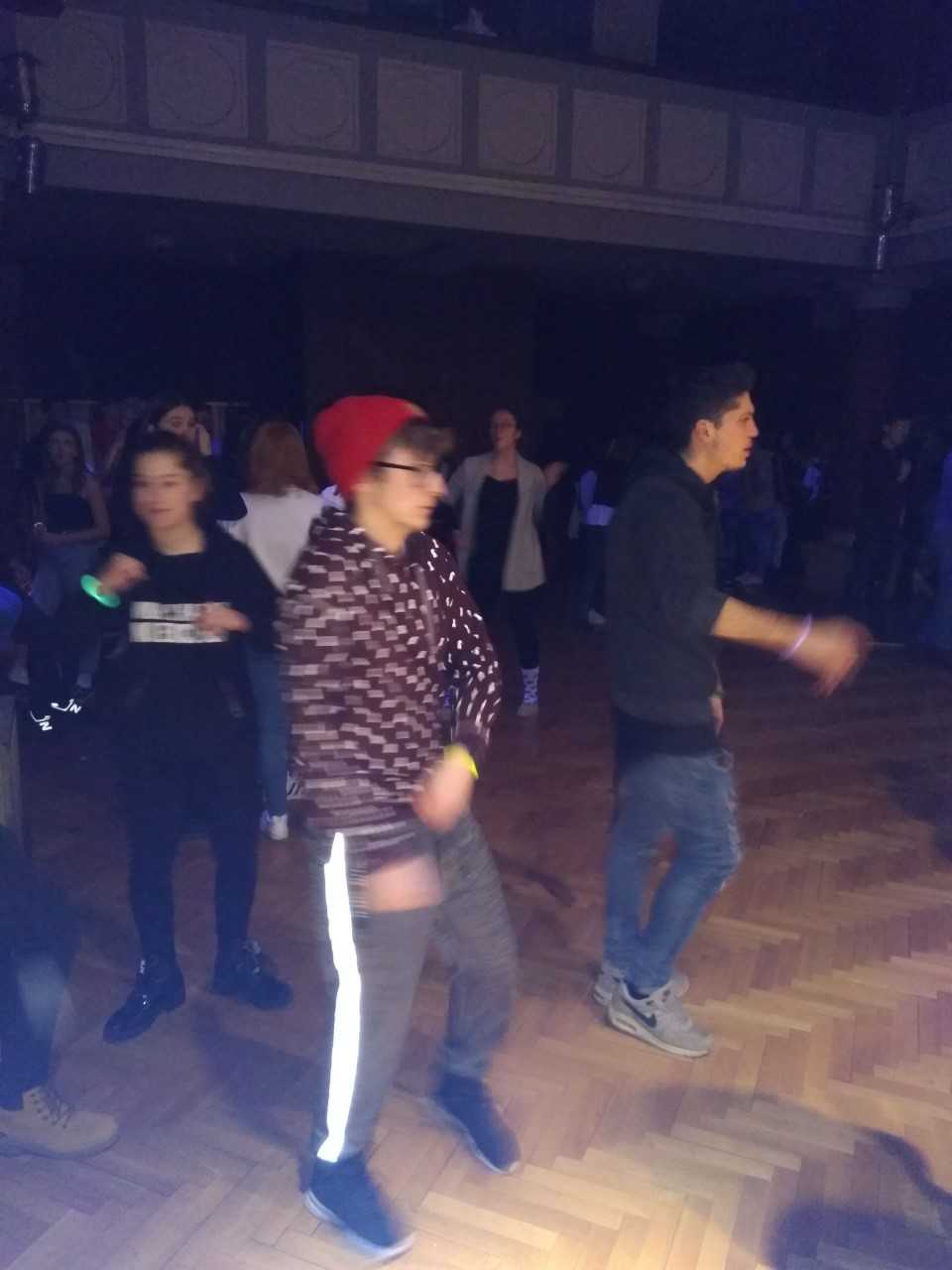 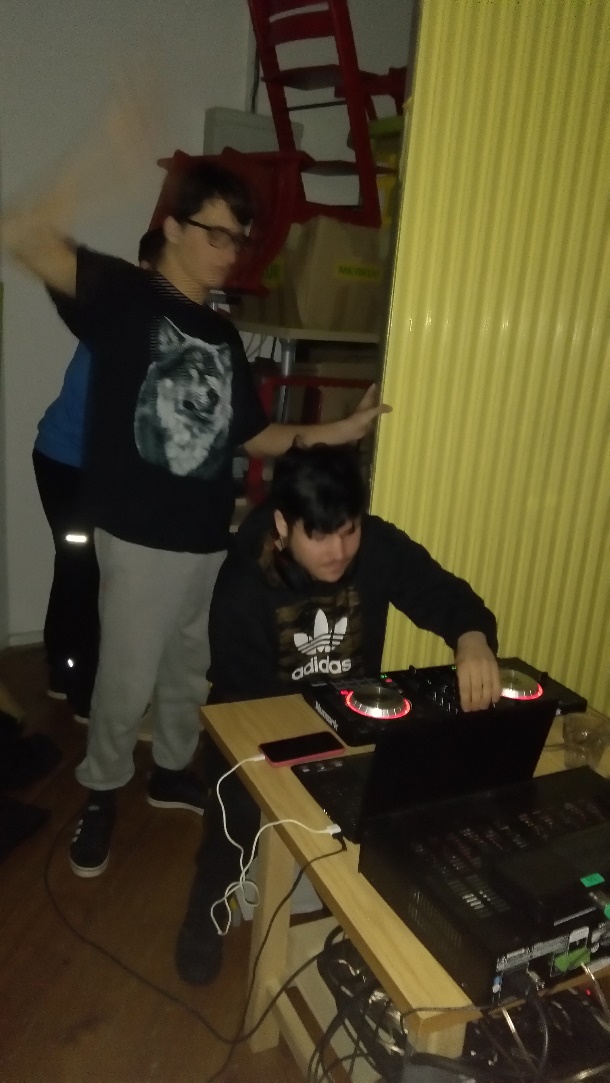 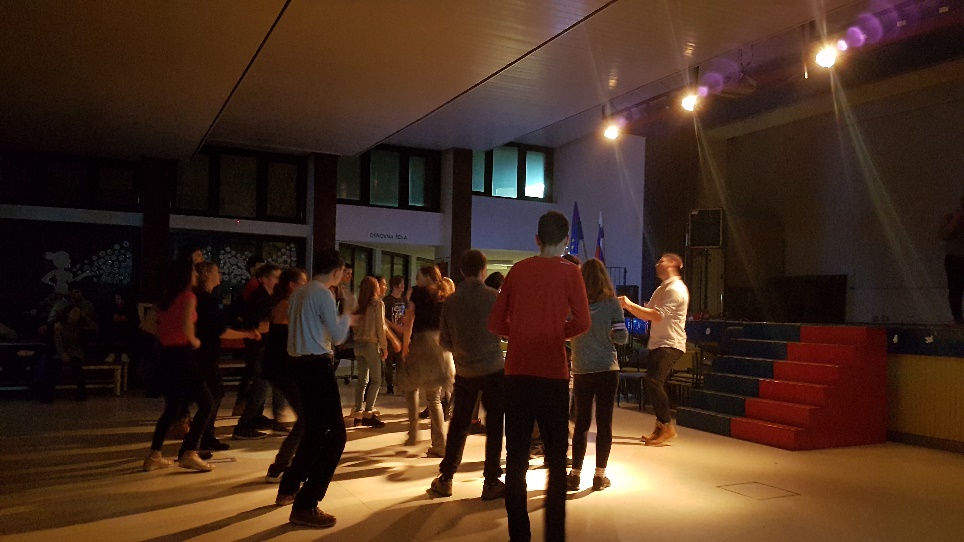 PLES V MASKAH NA ZGNL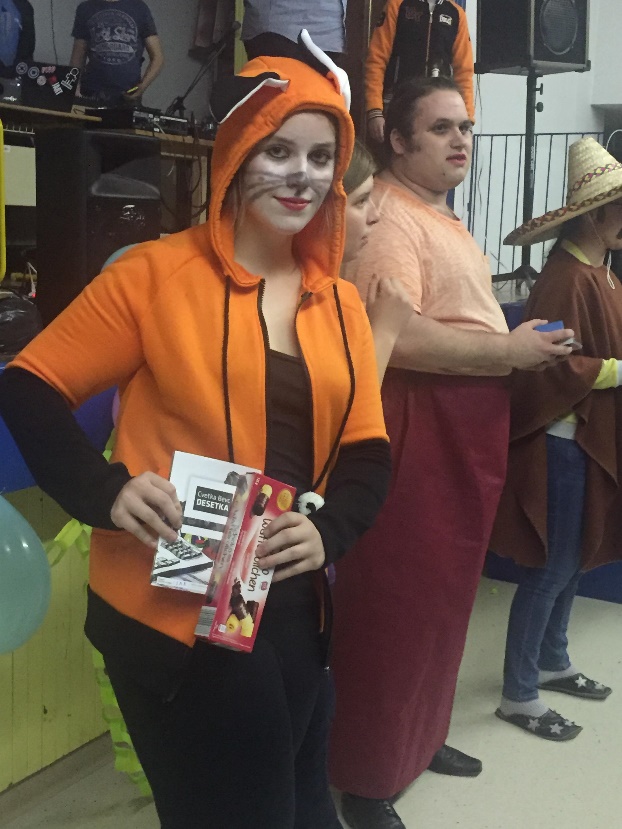 ZAGREB – Festival enakih možnosti Nekateri dijaki so odšli v Zagreb na Festival enakih možnosti in tam tudi nastopili.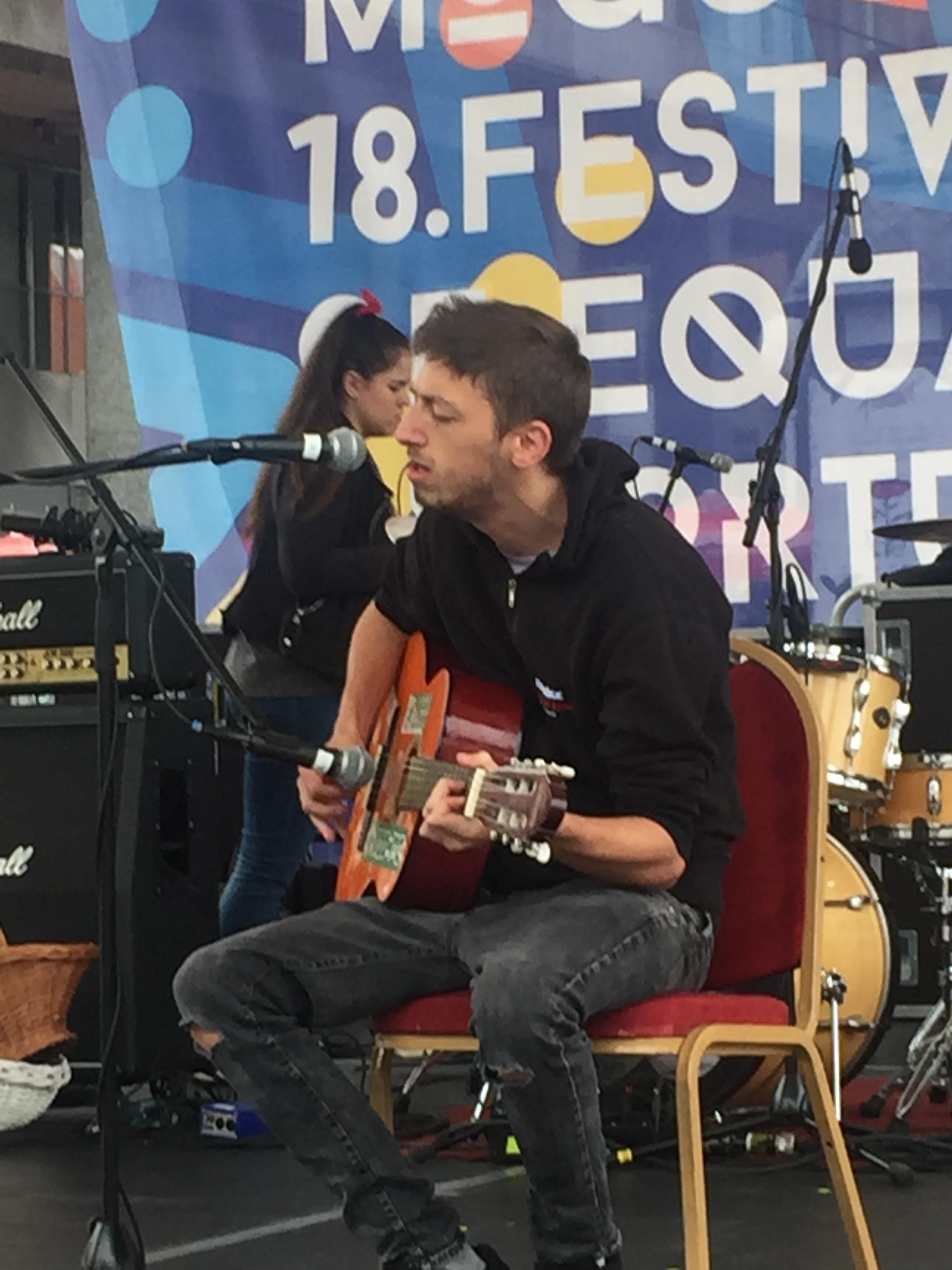 TRENING TEKMA Z NK OLIMPIJO Naši dijaki so bili povabljeni na trening tekmo z NK Olimpijo, kjer so pokazali svoje talente.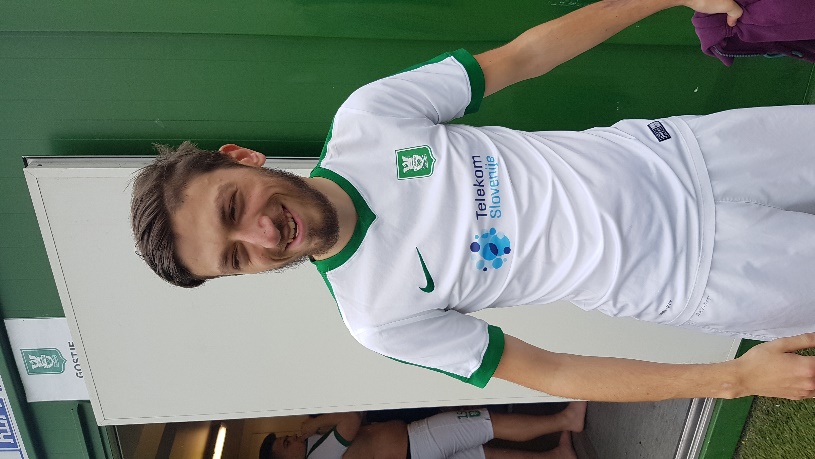 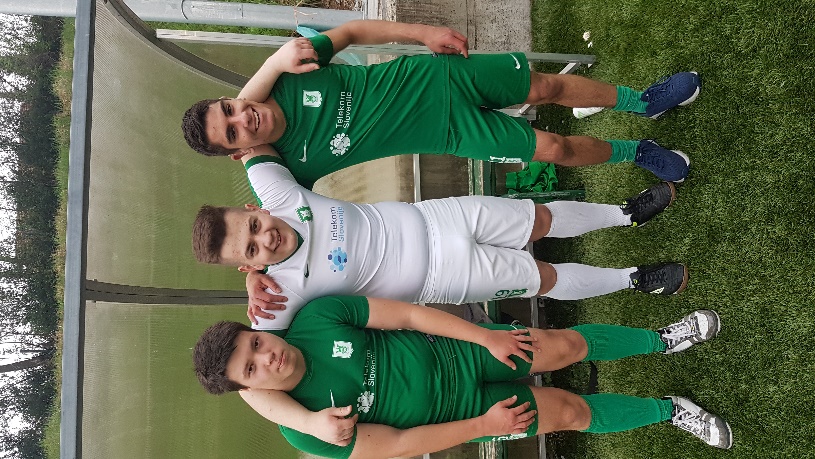 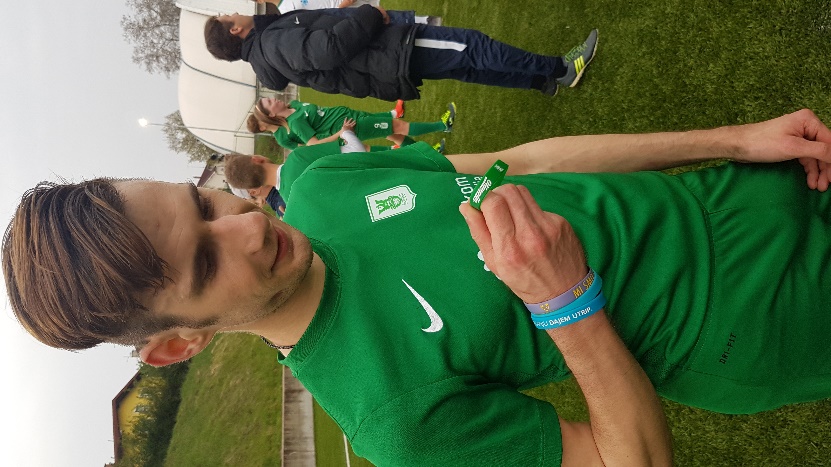 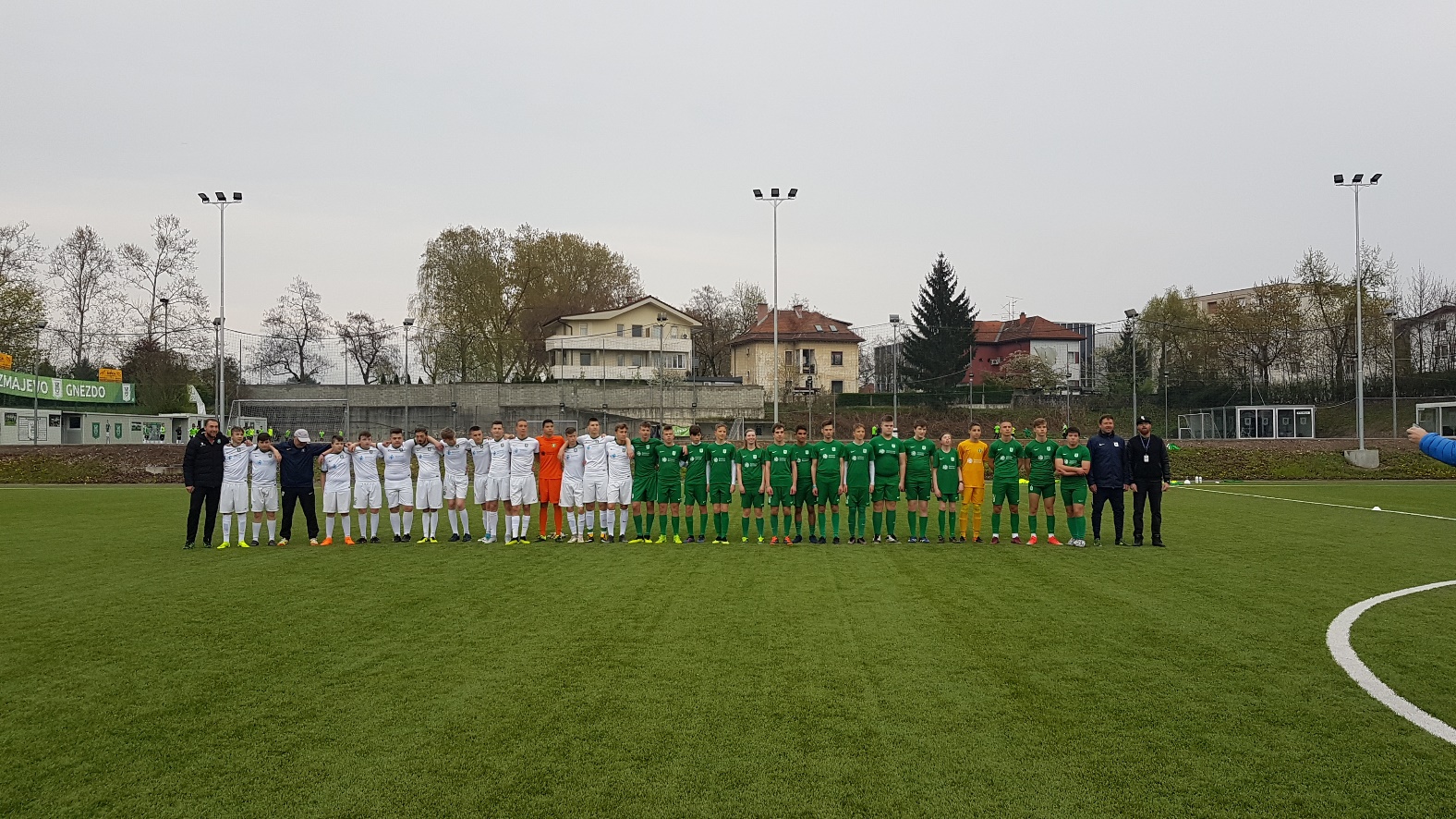 PREDSTAVITEV TAJSKEKer se je večina naših dijakov udeležila izmenjave na Tajskem in ker so tam pridobili zelo veliko izkušenj in lepih spominov, so jih želeli deliti tudi z ostalimi. Tako so pripravili predstavitev o izmenjavi za učitelje, strokovne delavce in starše.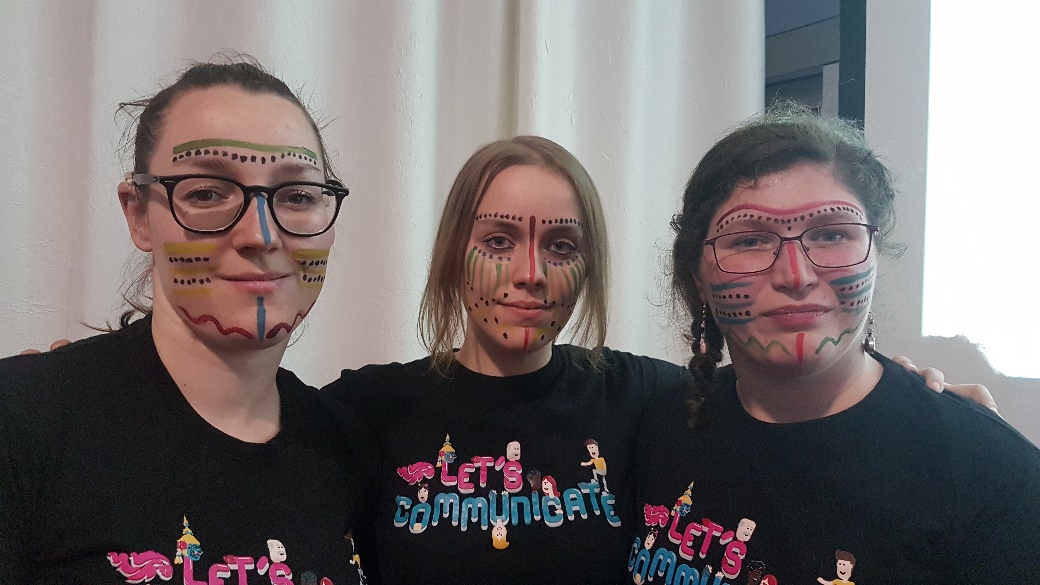 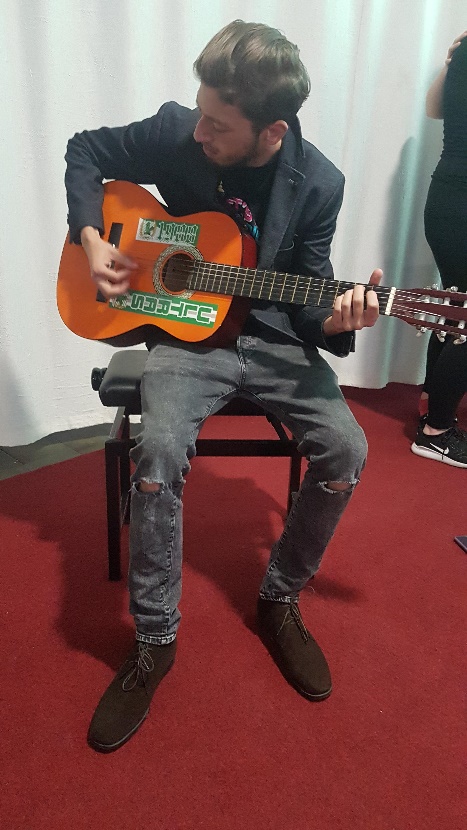 PIKNIKIV začetku šolskega leta smo imeli piknik ter ga nato ponovili še ob koncu šolskega leta. Dijaki so sami pripravili prostor in spekli hrano, igrali smo športne igre in se neizmerno zabavali. Vzgojiteljice smo dijakom podelili priznanja.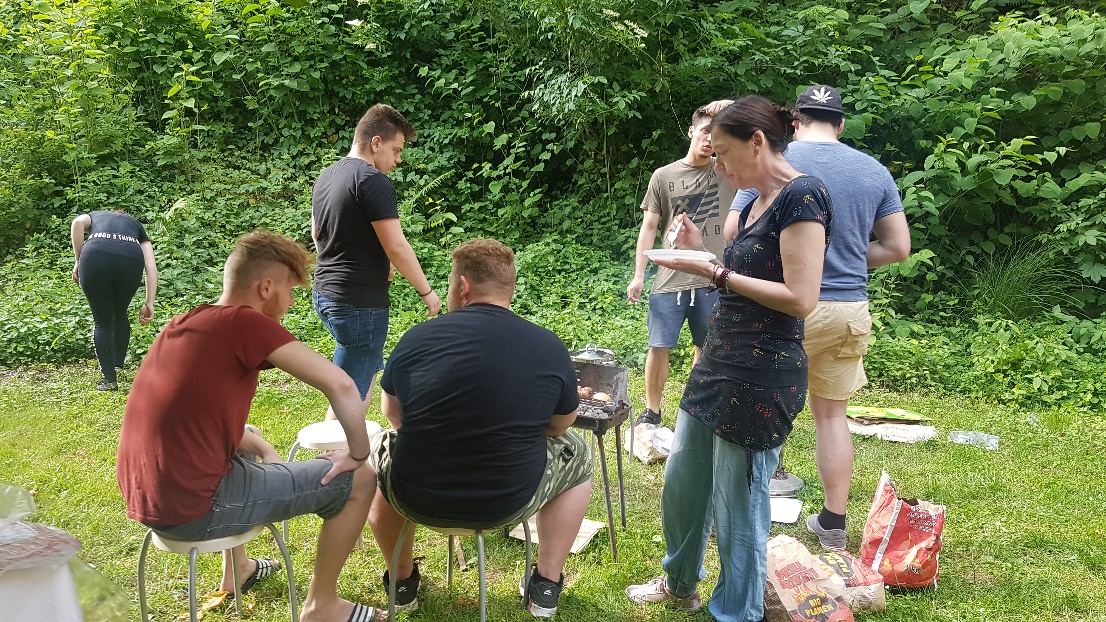 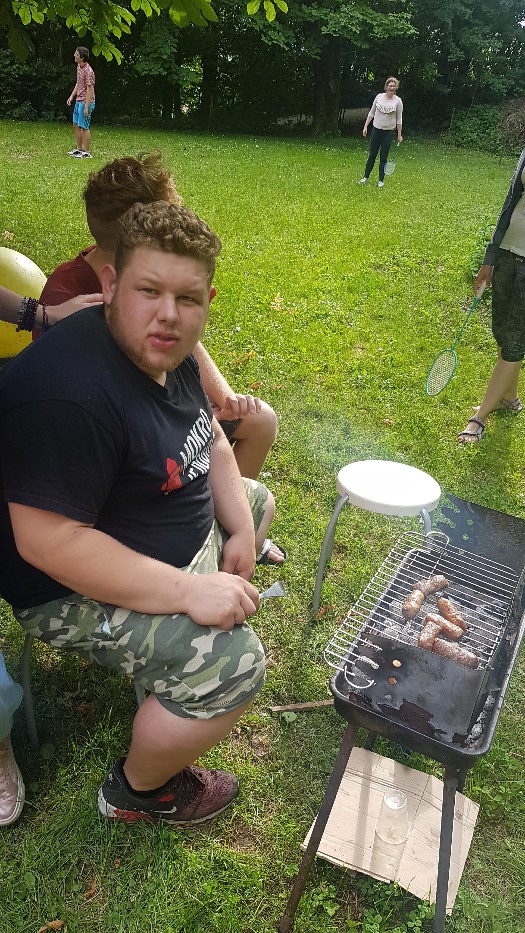 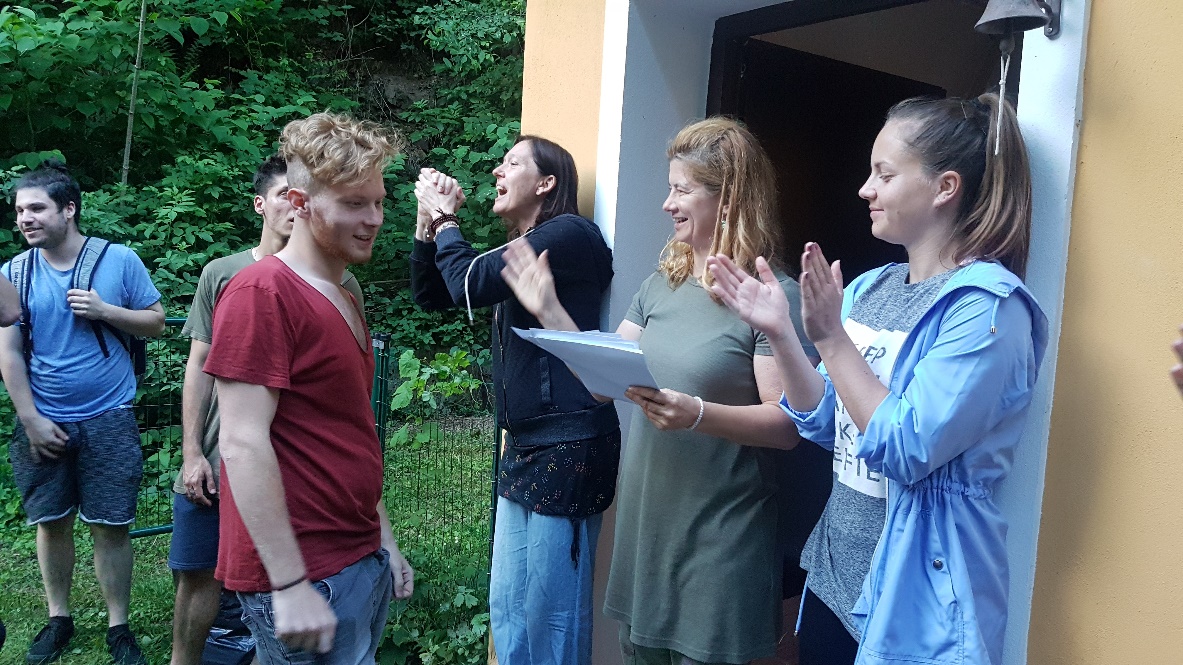 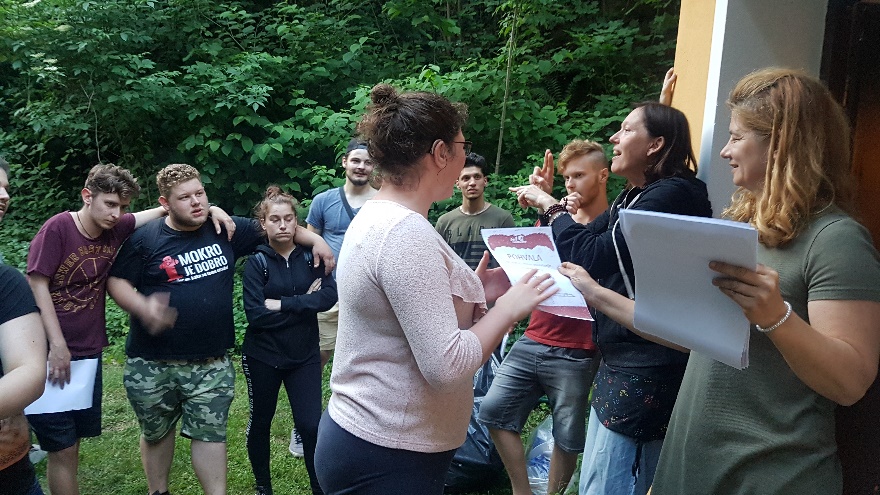 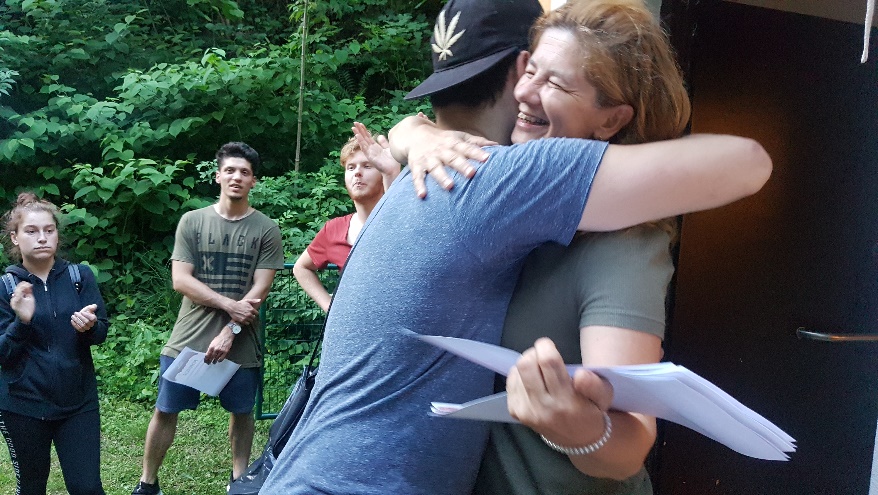 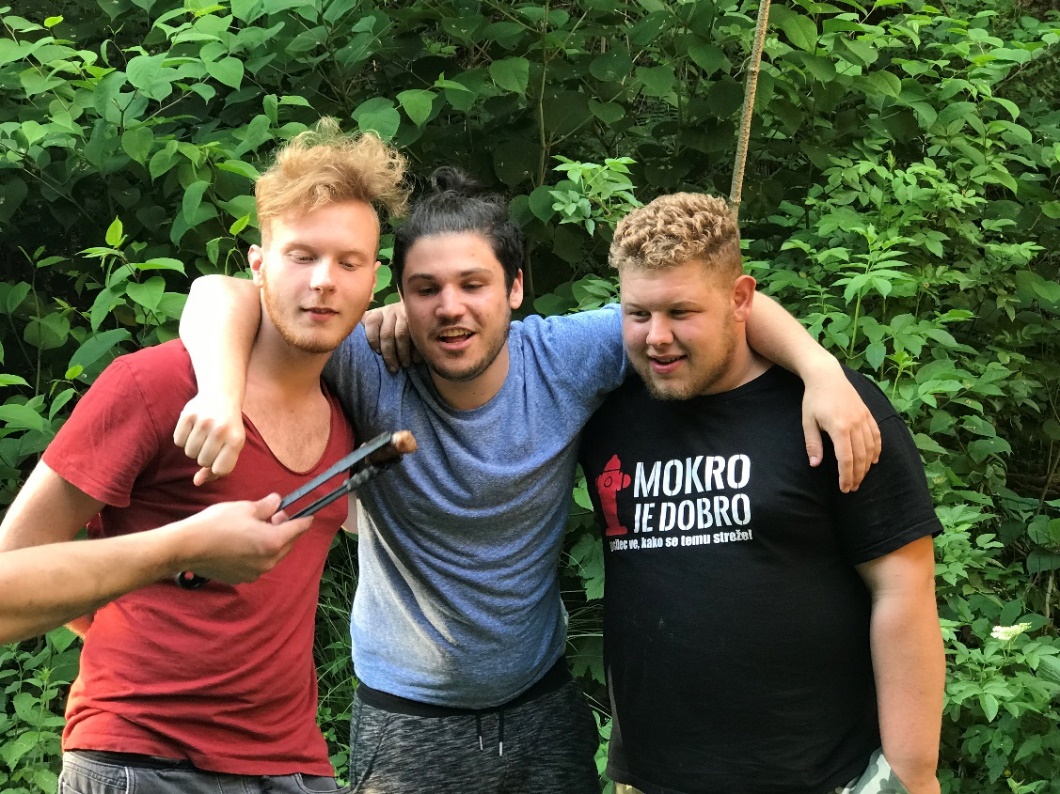 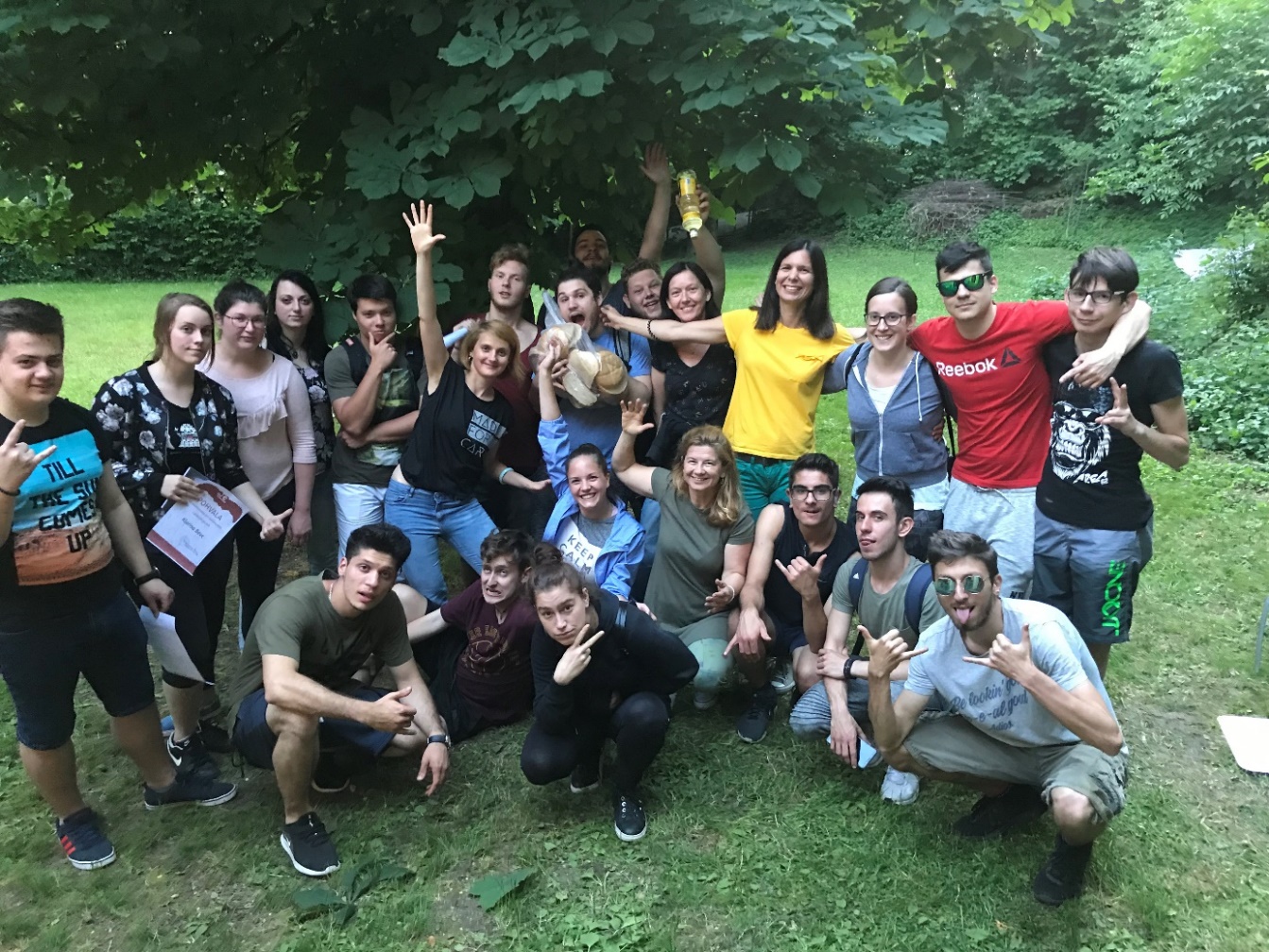 